рВид ООДПознавательное развитие с основами здорового образа жизни.Тема ООД«Чудесное яблоко, или «Зеркало нашей души»»Задачи ООДобучающиеПознакомить с органом зрения – глазом, его строением.развивающие- развивать познавательную активность, зрительное восприятие, глазодвигательные функции, внимание, память, воображение;- расширять и активизировать активный и пассивный словарь;- развивать умение анализировать, обобщать, сопоставлять.воспитательные- воспитывать бережное отношение к своему зрению;- воспитывать любознательность.МатериалдемонстрационныйМодель строения глаза; картинки: что может повредить глаз, девочка плачет; мультфильмраздаточныйкарточки« Что вредит/не вредит зрению», цветные карандаши, листы А4Технические средстваПроектор, слайды, ноутбук, музыкальная колонка.ЛитератураВоронкевич О. А., интернет ресурсы.СловарьактивныйГлаза, зрениепассивныйОрган зрения, орган чувствХод ООДХод ООДМотивационный этапВо время игры (совместной деятельности ) раздаётся плач (привлекает внимание детей)На экране появляется картинка «Девочка плачет»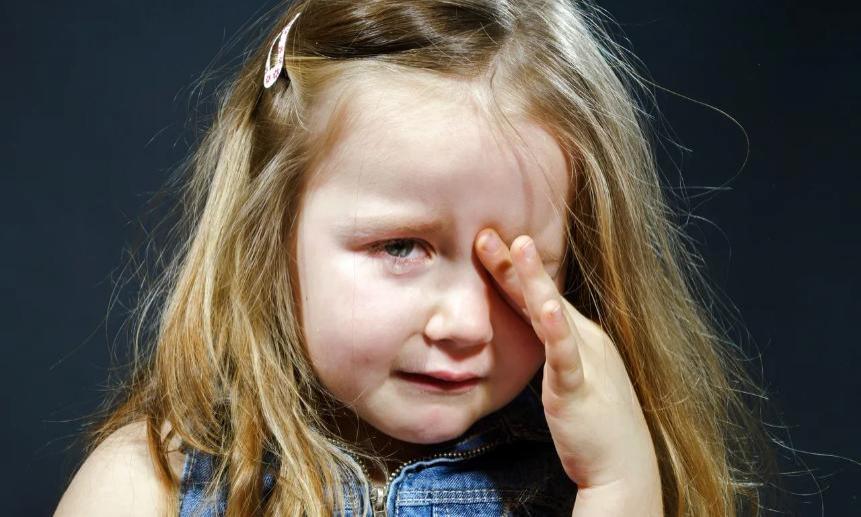 Беседа «Почему девочка плачет?» (варианты ответов)Ориентировочный этап1.Беседа «Почему у девочки болит глаз?»2.Рассмотрите картинки, что опасно и что может повредить глаз.( на мольберте картинки с разными предметами и ситуациями)Исполнительский этап1. Беседа «А для чего нужны нам глаза?»2. Глаза-это орган зрения, очень важный орган чувств, который имеет очень сложное строение.Видео (мультфильм строение глаза)3. Как мы можем избежать неприятностей с глазами (ответы детей)Гимнастика для глаз4. Выполнение задания на раздаточном материале, что опасно, что полезно для зрения. Говорят, что глаза это зеркало души.  По глазам человека можно определить почти все: его настроение, черты характера, правдивость слов глаза не скрывают, а выдают тайны человеческой души. Игра «Посмотрим друг-другу в глаза», какие они у нас ( по цвету, настроению…)Рефлексный этапВыводы-Что узнали нового?-Чему научились?-Какие выводы можем сделать?Перспективный этапСоздание игры для младшей группы «Хорошо-плохо», что полезно и что плохо для зрения. (рисование)